Февраль3 февраля – Всемирный день борьбы с ненормативной лексикой.7 февраля - 135 лет со дня рождения Синклера Льюиса, американского писателя (1885-1951).8 февраля - День памяти юного героя-антифашиста;8 февраля   - 120 лет со дня рождения Льва Васильевича  Успенского, писателя, автора книг по занимательному языкознанию (1900-1978).10 февраля– День памяти великого русского поэта Александра Сергеевича Пушкина (1799-1837);  8 февраля  130 со дня рождения Бориса Леонидовича Пастернака, поэта, писателя, переводчика (1890-1960).   14 февраля   165 лет со дня рождения Всеволода Михайловича Гаршина, писателя (1855-1888);     15 февраля   -120 лет со дня рождения Яна Леопольдовича Лари, писателя (1900-1977); - 21февраля  - Международный день родного языка;23февраля - День защитника отечества;  24 февраля – 275 лет со дня рождения Федора Фёдоровича Ушакова, адмирала, флотоводца (1745-1817).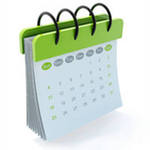 Март1 марта   - 220 лет со дня рождения Евгения Абрамовича Боратынского (Баратынского), поэта (1800 – 1844).6 марта – 205 лет со дня рождения Петра Павловича Ершова, писателя, педагога (1815-1869);8 марта – Международный женский день;18 марта – 55 лет со дня первого выхода человека в открытое космическое пространство (А.А. Леонов в 1965 г.); 
18 марта - 85 лет со дня рождения Владимира Михайловича Санги, нивхского писателя (1935 г.р.).21 марта – Всемирный день Земли;21 марта - Всемирный день поэзии;22марта – Всемирный день водных ресурсов.24-30 марта – Неделя детской и юношеской книги (первые «Книжные именины» прошли в 1943 г. по инициативе Л. Кассиля в Москве, повсеместно стали проводиться с 1944 г.)26 марта – 90 лет со дня рождения Геннадия Михайловича Цыферова, русского писателя (1930-1972).27 марта – Международный день театра;27 марта   - 105 лет со дня рождения Вероники Михайловны Тушновой, поэтессы (1915-1965);